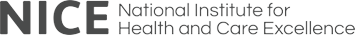 Public Health Advisory Committee D: Managing Common Infections Standing Advisory Committee The Committee will operate as an advisory Committee to NICE’s Board, developing antimicrobial prescribing guidelines.The terms of reference and standing orders for the Committee can be found in appendix D of Developing NICE guidelines: the manual. The Committee currently has 13 core members.Membership listDate last reviewed: 	16/02/22Agreed ConstituencyNameJob Title, OrganisationChairTessa LewisGP, Principal, Blaenavon, Gwent Advisor to PHE Primary care interventions unitCore memberStephanie DancerConsultant Microbiologist, Hairmyres HospitalCore memberAlastair HayPart time salaried GP at The Concord Medical Centre, BristolProfessor of Primary Care, University of BristolCore memberIan Hill-SmithDirector, National Minor Illness CentreCore memberPhillip Howard Consultant Antimicrobial Pharmacist, Leeds Teaching Hospitals NHS TrustCore memberAmelia JosephConsultant Microbiologist, Nottingham University Hospitals NHS TrustCore memberMarisa LanzmanSenior Pharmacist – Microbiology/ITU Royal Free London NHS Foundation TrustCore memberPaddy McMasterConsultant in Paediatric Infectious Diseases, North Manchester General HospitalCore memberJohn MorrisLay memberCore memberMitul PatelConsultant Microbiologist and Clinical Lead (Microbiology), Birmingham Children’s Hospital NHS TrustConsultant Microbiologist, Birmingham Women’s Hospital NHS TrustCore memberCarole PitkeathleyLay memberCore memberAvril TuckerAntimicrobial Pharmacist, Pacesetter Primary Care - Abertawe Bro Morgannwg University Health BoardCore memberCaroline WardOut-of-Hours & Interface GP,Oxford Health NHS Foundation Trust